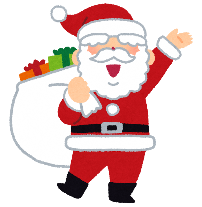 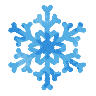 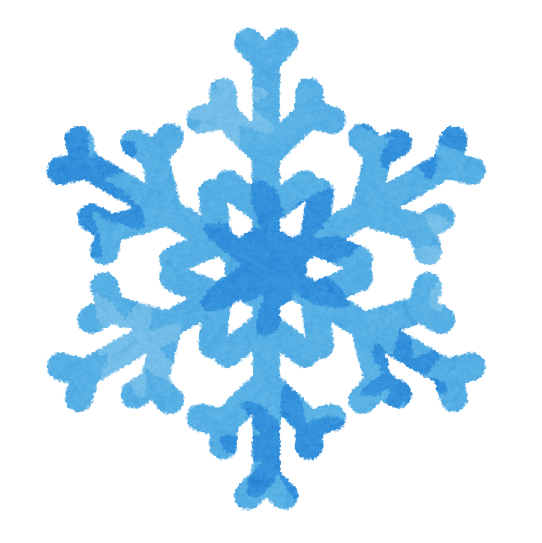 ☆もうすぐ冬休み☆寒い冬は、お家の中で読書をしてみませんか？遠くへお出かけできなくても、お子さんと一緒に、本に親しむ時間を作って、ゆっくり過ごしてみるのも良いと思います。今回は、冬を描いた本や、心が温まるような物語を紹介します。◇『やさいのおにたいじ-御伽草子「酒呑童子」より-』　◇『イワシ大王のゆめ　-韓国のむかしばなし-』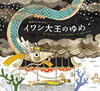 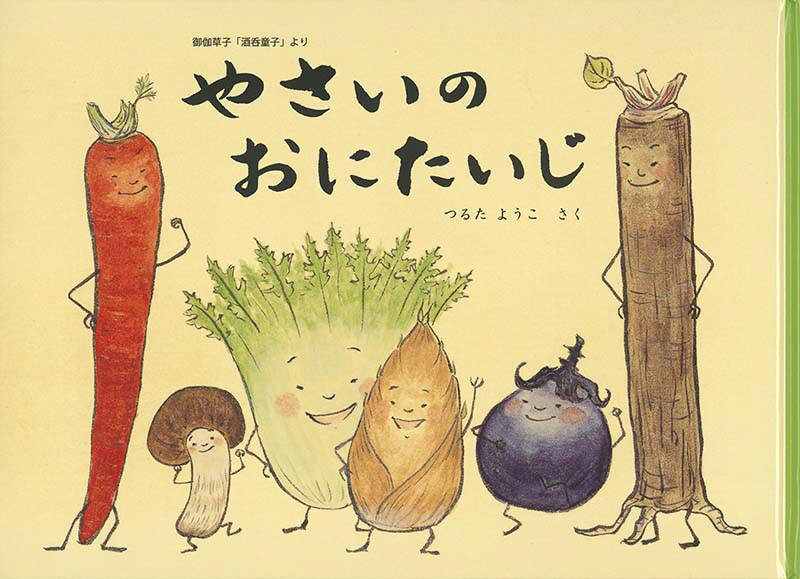 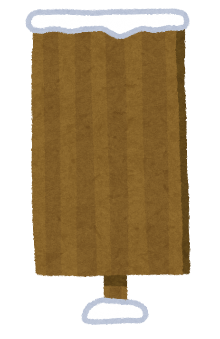 ◇『ぼくの犬スーザン』                    ◇『へんくつさんのお茶会　-おいしい山のパン屋さんの物語-』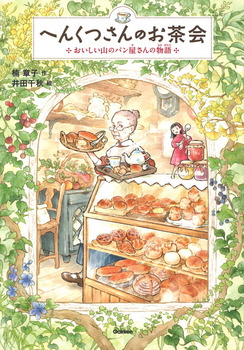 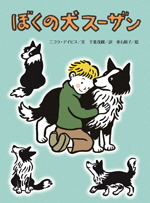 ◇『ジャンプして、雪をつかめ！』　　　　　◇『引っ越しなんてしたくない！　-バンダビーカー家は五人きょうだい-』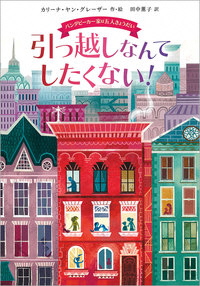 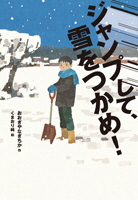 自然◇『鳥のふしぎ 　1 　くちばし　-いろいろなすがたをしているのはなぜ?-』                              平野敏明/監修　小堀脩男/企画　安斉俊/絵　理論社　2019.9（低学年～）産業◇『お蚕さんから糸と綿と』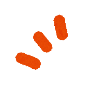 大西暢夫/写真・文　アリス館　2020.1（中学年～）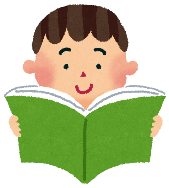 　 社会◇『なまはげ 　-秋田・男鹿のくらしを守る神の行事-』                              小賀野実/写真・文　ポプラ社　2019.4（低学年～）　 科学◇『おもしろい！ 料理の科学』　　　　　　　　　　　　　　　平松サリー/著　講談社　2017.1（高学年～）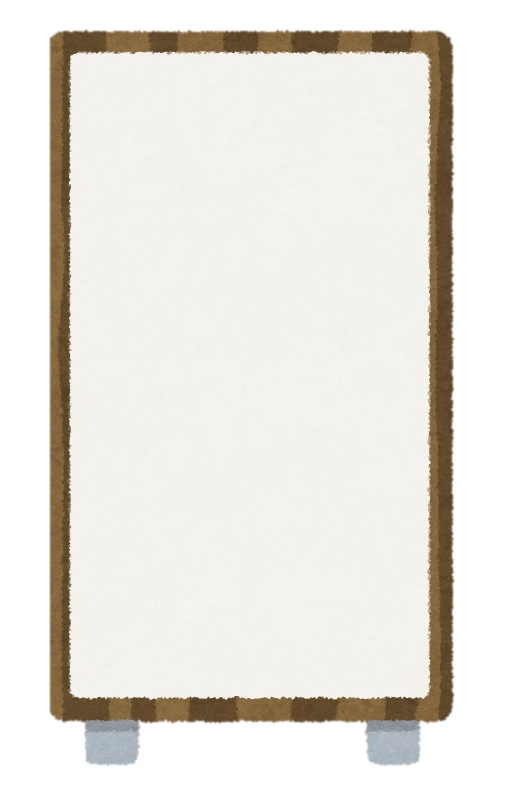 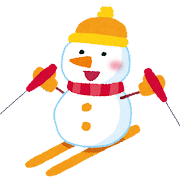 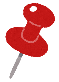 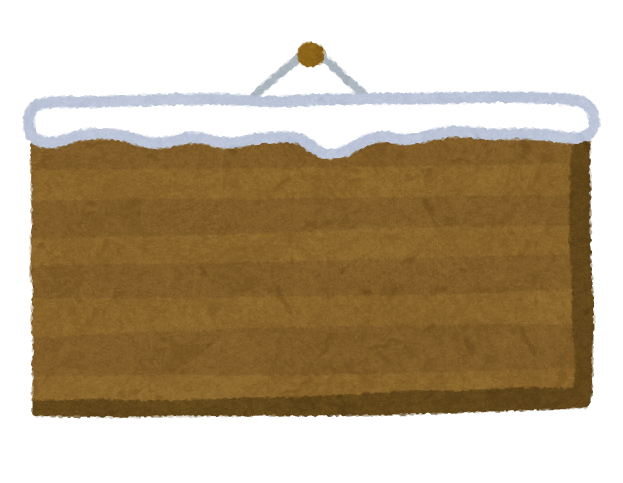 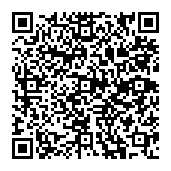 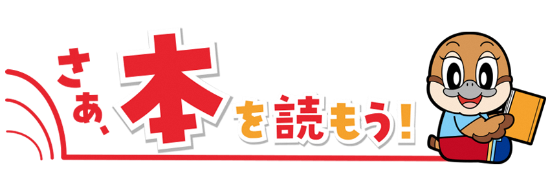 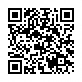 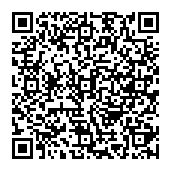 気になる本、読みたい本が見つかったら、近くの図書館や書店などへ出かけてみませんか？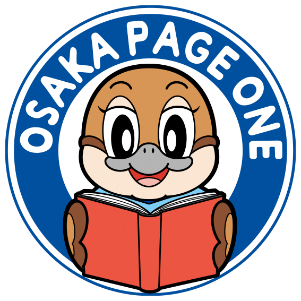 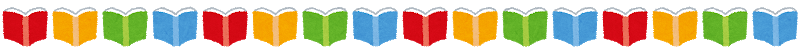 